Ausbildungszeugnis [Vorname Nachname][Frau/Herr Vorname Nachname], geboren am [Geburtsdatum] in [Geburtsort], hat vom [Einstiegsdatum] bis [Ausstiegsdatum] eine Ausbildung als [Ausbildungsbezeichnung] in unserem Unternehmen absolviert.Die Ausbildung erfolgte in unserem [Betrieb] und in folgenden weiteren Ausbildungsstätten:[Ausbildungsstätte 1][Ausbildungsstätte 2]…[Frau/Her Nachname] erwarb entsprechend der Ausbildungsordnung Kenntnisse und Fähigkeiten in den folgenden Bereichen:[Fähigkeit 1][Fähigkeit 2]…[Frau/Her Nachname] hat die [ihr/ihm] übertragenen Aufgaben [stets] zu unserer [vollsten] Zufriedenheit erledigt. [Sie/Er] kann die [ihr/ihm] gestellten Aufgaben [schnell] erfassen und die erworbenen Fähigkeiten und Kenntnisse [hervorragend] umsetzen.[Frau/Herr Nachname] fiel im Betrieb durch [persönliche Eigenschaften] auf.Zudem überzeugte [Frau/Herr Nachname] mit ihrer [stets gewissenhaften] und [sorgfältigen] Arbeitsweise, sodass wir uns [mit höchstem Maße] auf [sie/ihn] verlassen konnten.Durch die Ausbildung ist [Frau/Herr Nachname] für den Beruf als [Jobbezeichnung] geeignet.Bezüglich unserer Kunden überzeugte [Frau/Herr Nachname] durch [ihr/sein] [stets vorbildliches] und [professionelles] Auftreten. Auch das Verhalten gegenüber [Mitarbeitern/Vorgesetzten] war [stets einwandfrei].Wir bedanken uns bei [Frau/Herrn Nachname] für eine [stets sehr gute] Zusammenarbeit und freuen uns, [sie/ihn] nach Abschluss der Ausbildung [zu übernehmen]. Für die Zukunft und den weiteren beruflichen Erfolg wünschen wir [Frau/Herrn Nachname] weiterhin viel Erfolg und alles Gute.[Ort, Datum]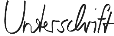 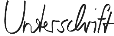 [Name Ausbildender]							[Name Auszubildender]